ÖĞRENCİNİN ÖĞRENCİNİN ÖĞRENCİNİN ADI SOYADISINIF / OKUL NOÖĞRENCİ VELİSİNİNÖĞRENCİ VELİSİNİNÖĞRENCİ VELİSİNİNADI SOYADIYAKINLIĞIBİLGİLENDİRME KONULARIBİLGİLENDİRME KONULARIBİLGİEDİNDİMPersonel, öğrenci, veli ve ziyaretçilerin el hijyenini sağlayabilmeleri için okulun girişlerine konulan antiseptikler kullanılarak okula giriş yapılmalıdır.Personel, öğrenci, veli ve ziyaretçilerin el hijyenini sağlayabilmeleri için okulun girişlerine konulan antiseptikler kullanılarak okula giriş yapılmalıdır.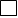 Veliler ve öğrenciler sosyal mesafe kurallarına riayet edilmesi için okul içerisinde düzenlenmiş olan çizgilere ve uyarı işaretlerine dikkat etmelidir. Maskesiz okula gelinmemelidir. Maskesi olmayan veliler personel tarafından uyarılacaktır.Veliler ve öğrenciler sosyal mesafe kurallarına riayet edilmesi için okul içerisinde düzenlenmiş olan çizgilere ve uyarı işaretlerine dikkat etmelidir. Maskesiz okula gelinmemelidir. Maskesi olmayan veliler personel tarafından uyarılacaktır.Aile içerisinde salgın hastalık (COVID-19 vb.) belirtisi (ateş, öksürük, burun akıntısı, solunum sıkıntısı, ishal gibi) ya da tanısı konan, temaslısı olan kişi bulunması durumunda okula ivedilikle bilgi verilmesi ve öğrencinin okula gönderilmemesi gerekmektedir.Aile içerisinde salgın hastalık (COVID-19 vb.) belirtisi (ateş, öksürük, burun akıntısı, solunum sıkıntısı, ishal gibi) ya da tanısı konan, temaslısı olan kişi bulunması durumunda okula ivedilikle bilgi verilmesi ve öğrencinin okula gönderilmemesi gerekmektedir.Çeşitli salgın hastalık semptomları (ateş, öksürük, burun akıntısı, solunum sıkıntısı, ishal vb.) gösteren öğrenciler okula gönderilmemeli, okula bilgi verilmeli ve sağlık kuruluşlarına yönlendirilmelidir.Çeşitli salgın hastalık semptomları (ateş, öksürük, burun akıntısı, solunum sıkıntısı, ishal vb.) gösteren öğrenciler okula gönderilmemeli, okula bilgi verilmeli ve sağlık kuruluşlarına yönlendirilmelidir.Öğrencilerin bırakılması ve alınması sırasında personel ve veliler salgın hastalık dönemi önlemlerine (sosyal mesafe kuralları, maske kullanımı vb.) uymalıdır.Öğrencilerin bırakılması ve alınması sırasında personel ve veliler salgın hastalık dönemi önlemlerine (sosyal mesafe kuralları, maske kullanımı vb.) uymalıdır.Mümkünse her gün aynı veli öğrenciyi okula bırakmalı ve almalıdır.Mümkünse her gün aynı veli öğrenciyi okula bırakmalı ve almalıdır.Salgın hastalık dönemlerine özgü riskli gruplarda yer alan (büyükanne/büyükbaba gibi 65 yaş üstü kişiler veya altta yatan hastalığı olanlar vb.) kişiler öğrencileri bırakıp almamalıdır.Salgın hastalık dönemlerine özgü riskli gruplarda yer alan (büyükanne/büyükbaba gibi 65 yaş üstü kişiler veya altta yatan hastalığı olanlar vb.) kişiler öğrencileri bırakıp almamalıdır.Kuruluşa giriş/çıkış saatlerinde öğrencileri veliler tarafından kuruluş dışında teslim alınıp bırakılacaktır.Kuruluşa giriş/çıkış saatlerinde öğrencileri veliler tarafından kuruluş dışında teslim alınıp bırakılacaktır.Eğitim Kurumlarında Hijyen Şartlarının Geliştirilmesi ve Enfeksiyon Önleme Kontrol Kılavuzunda belirtilen Veli/Öğrenci Bilgilendirme Taahhütnamesini okudum anladım. Alınan tedbirlere uyacağımı ve gerekli itinayı göstereceğimi taahhüt ederim.             ADI SOYADI : ………………………………….       İMZASI : ……………………Eğitim Kurumlarında Hijyen Şartlarının Geliştirilmesi ve Enfeksiyon Önleme Kontrol Kılavuzunda belirtilen Veli/Öğrenci Bilgilendirme Taahhütnamesini okudum anladım. Alınan tedbirlere uyacağımı ve gerekli itinayı göstereceğimi taahhüt ederim.             ADI SOYADI : ………………………………….       İMZASI : ……………………Eğitim Kurumlarında Hijyen Şartlarının Geliştirilmesi ve Enfeksiyon Önleme Kontrol Kılavuzunda belirtilen Veli/Öğrenci Bilgilendirme Taahhütnamesini okudum anladım. Alınan tedbirlere uyacağımı ve gerekli itinayı göstereceğimi taahhüt ederim.             ADI SOYADI : ………………………………….       İMZASI : ……………………